ภาพจุดคัดกรองตลาดสดเทศบาลตำบลโพน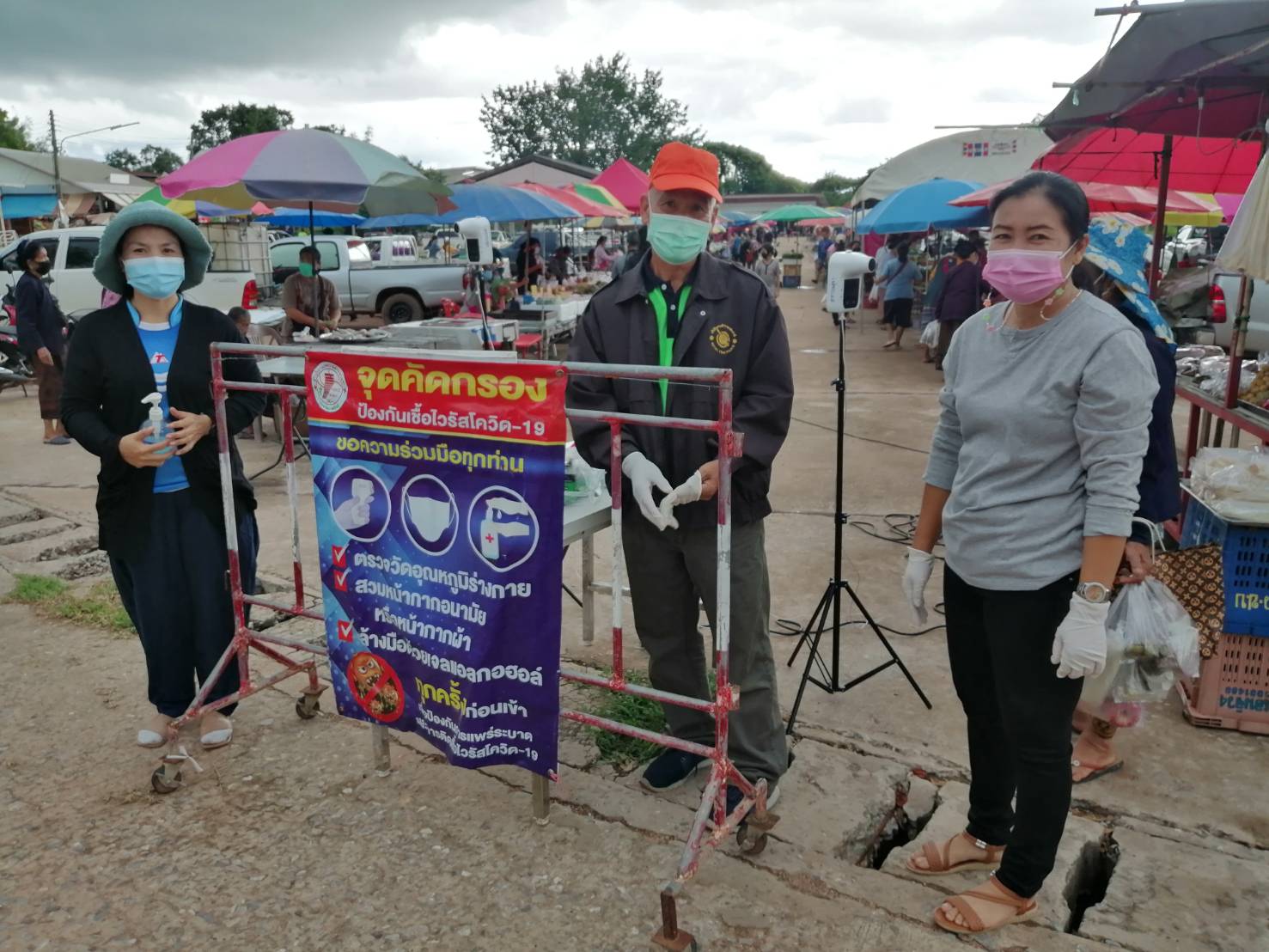 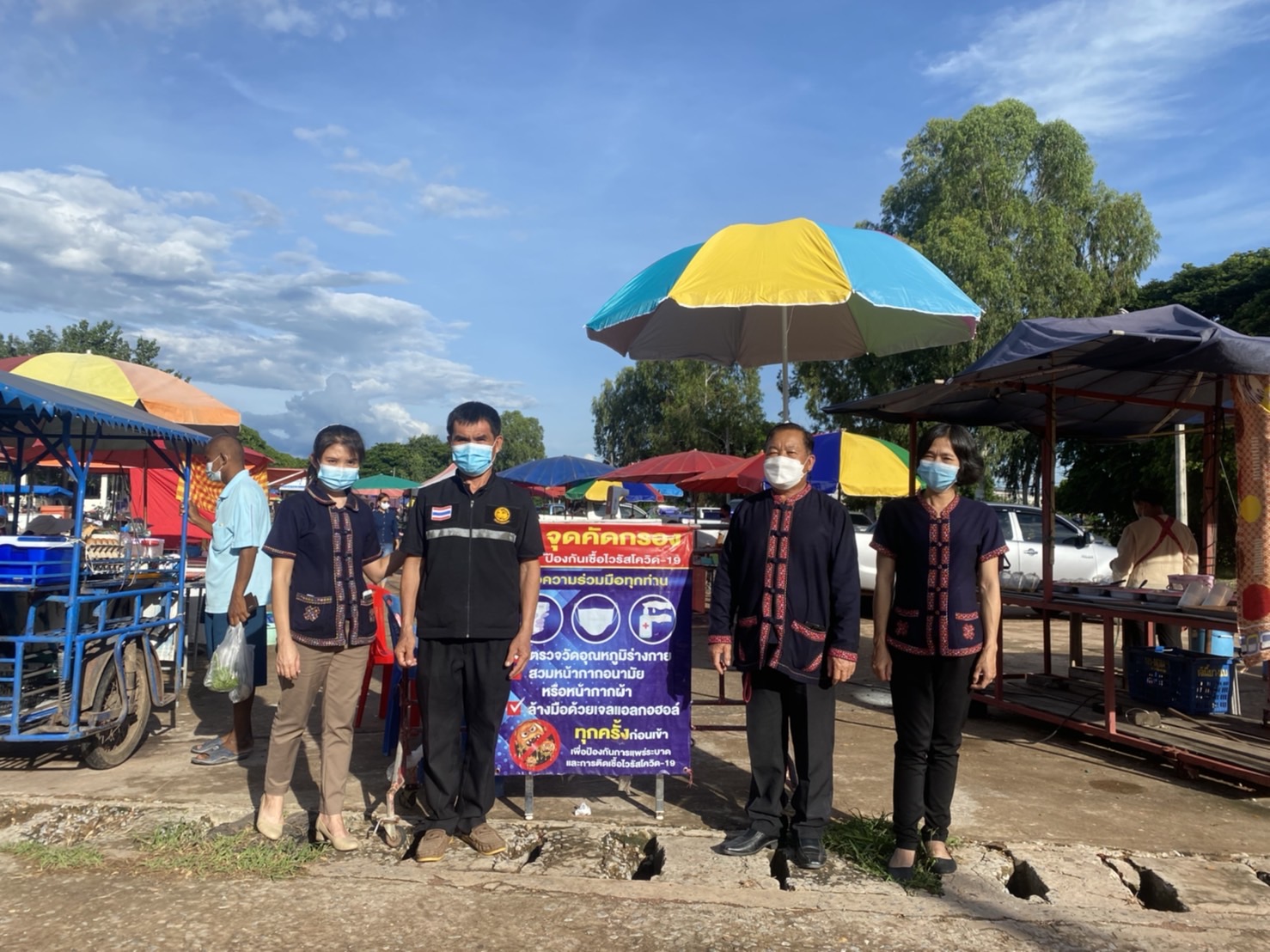 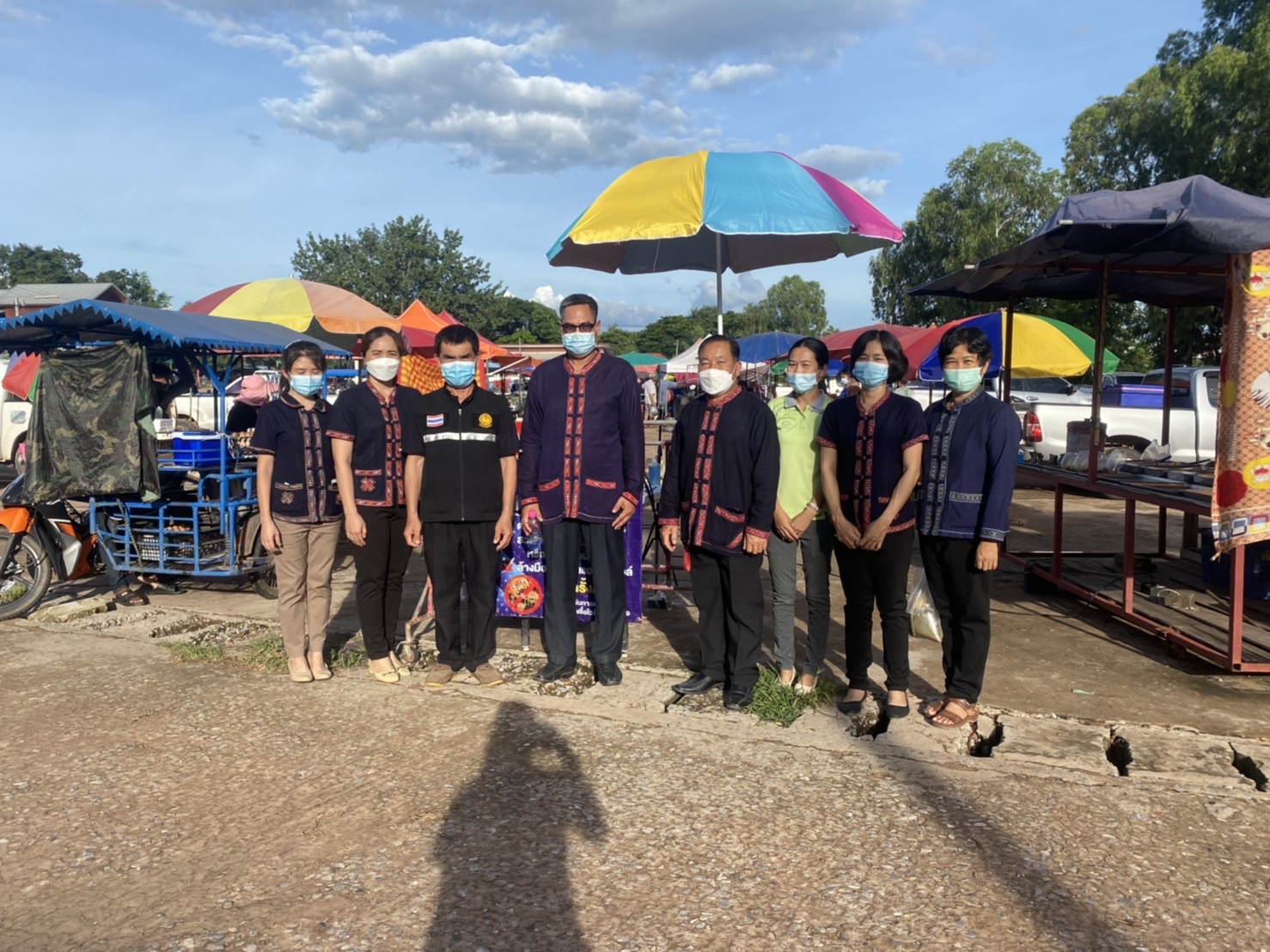 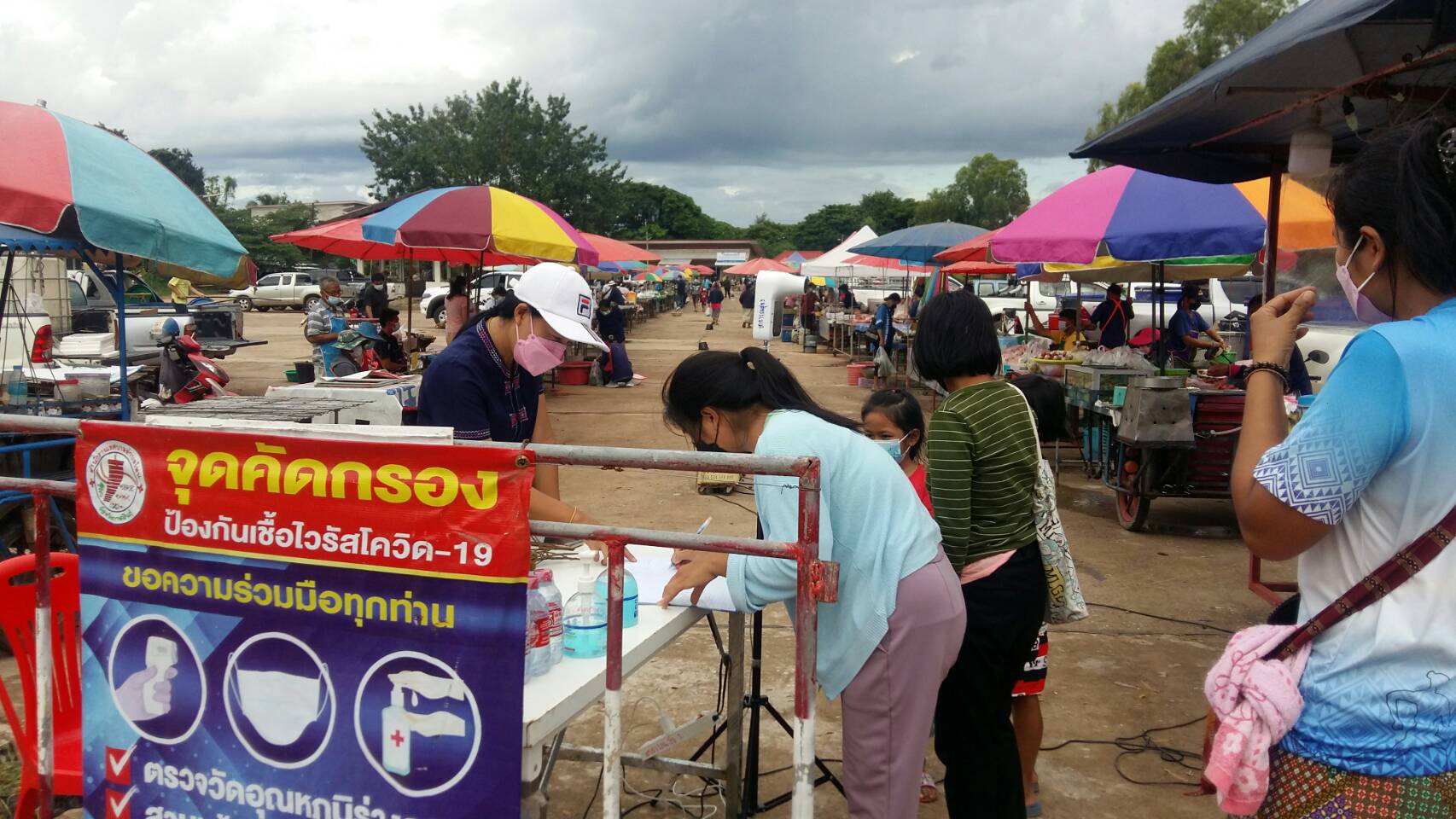 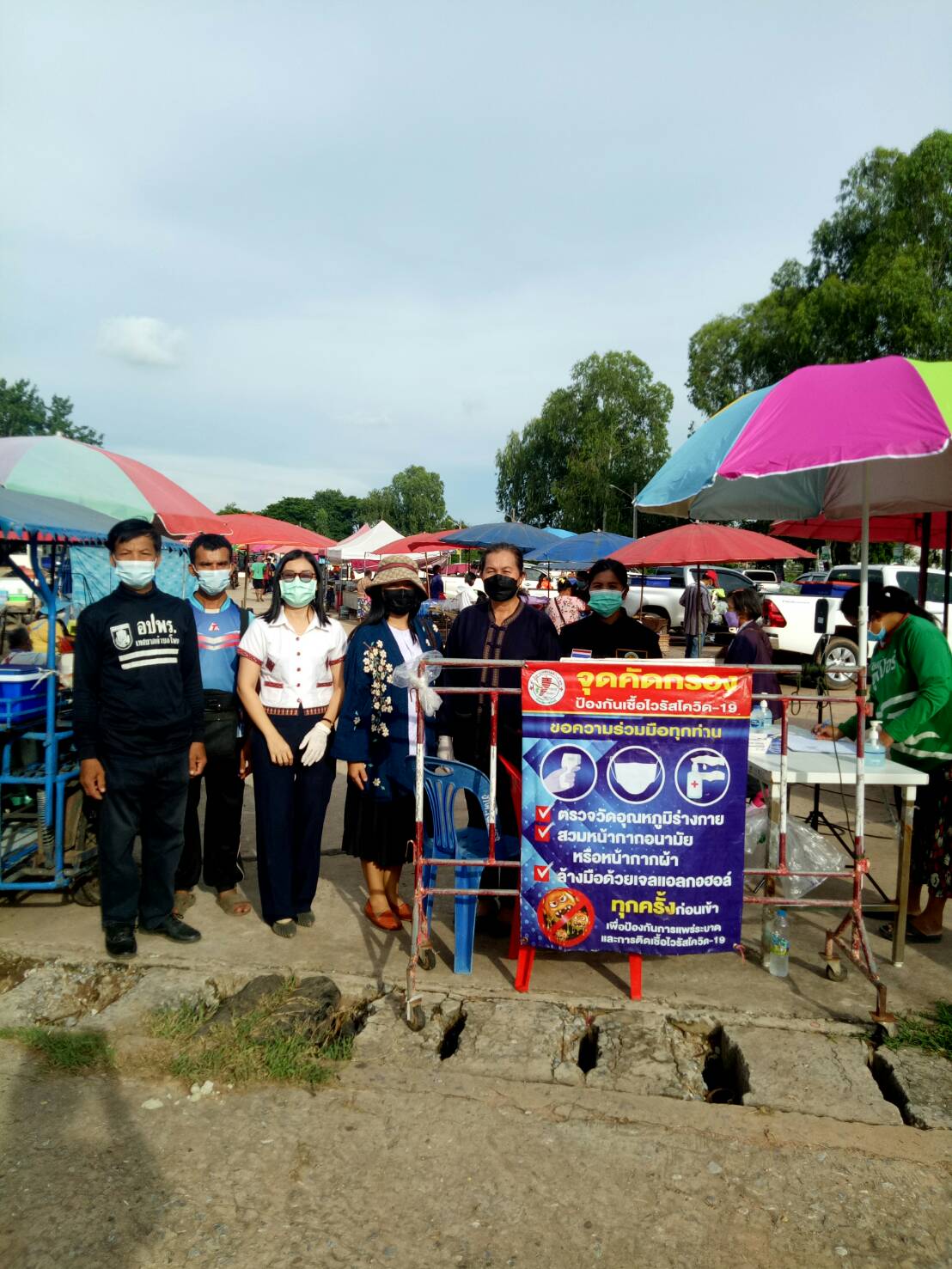 ภาพตรวจตลาดสดเทศบาลตำบลโพน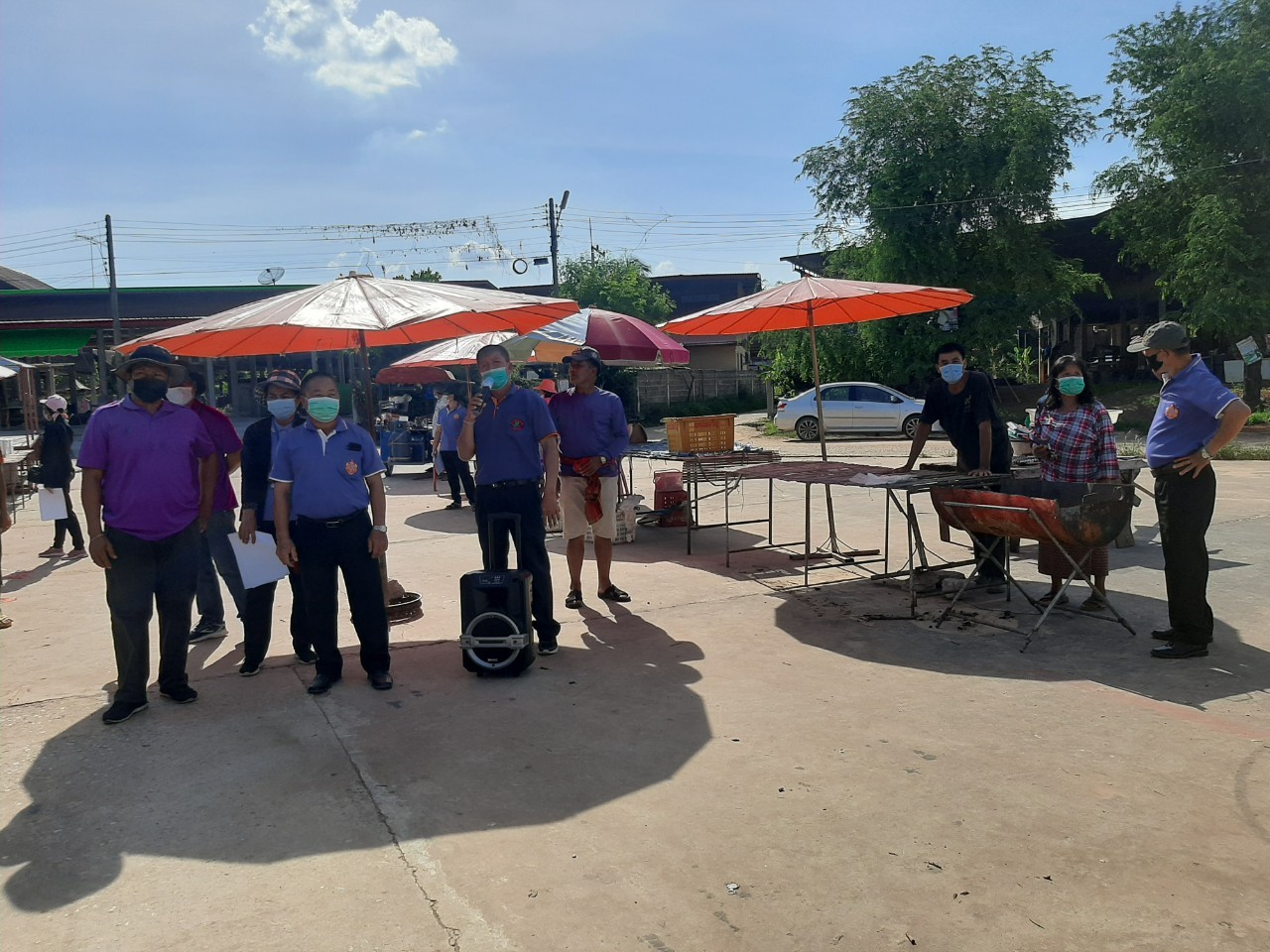 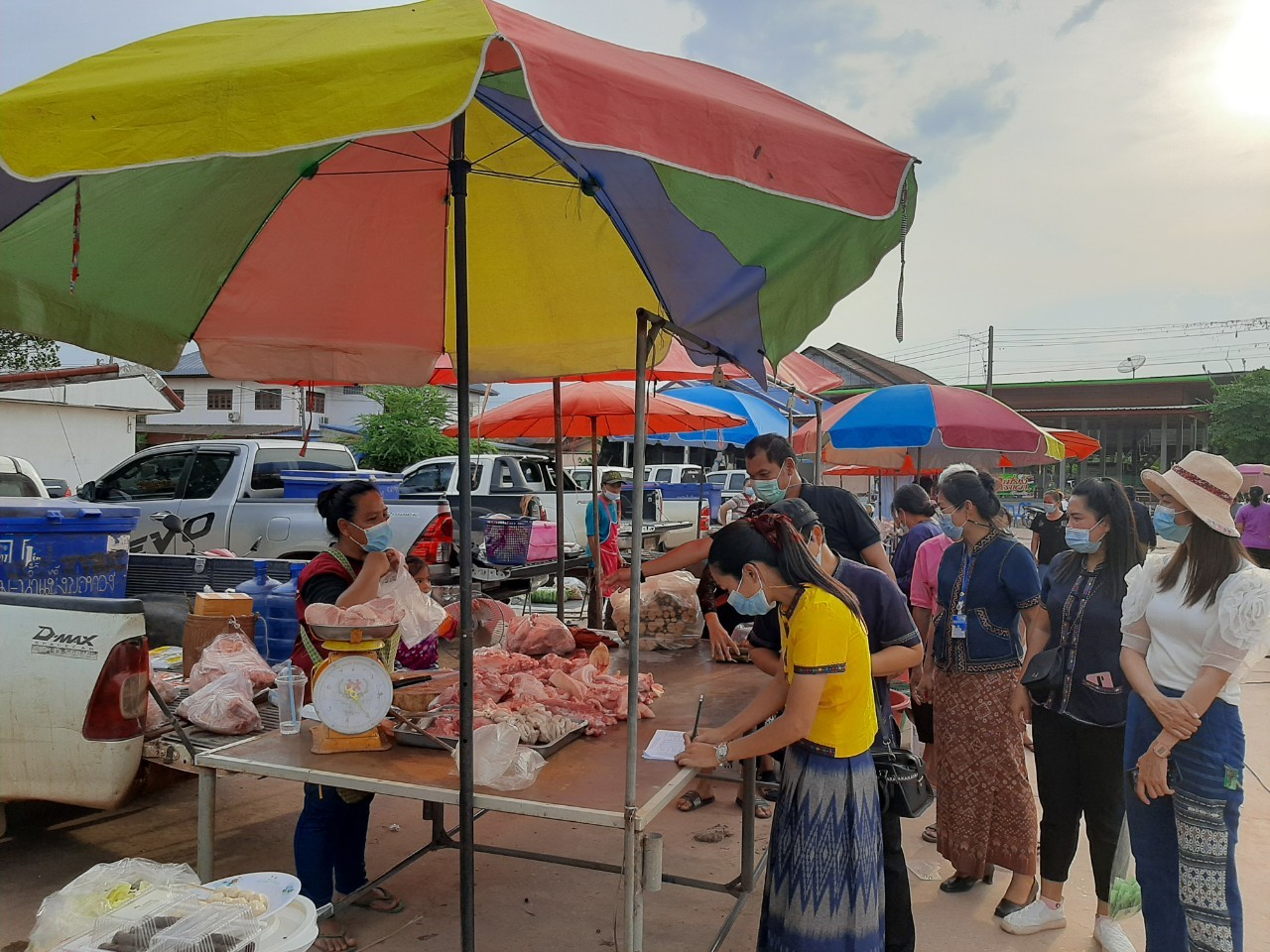 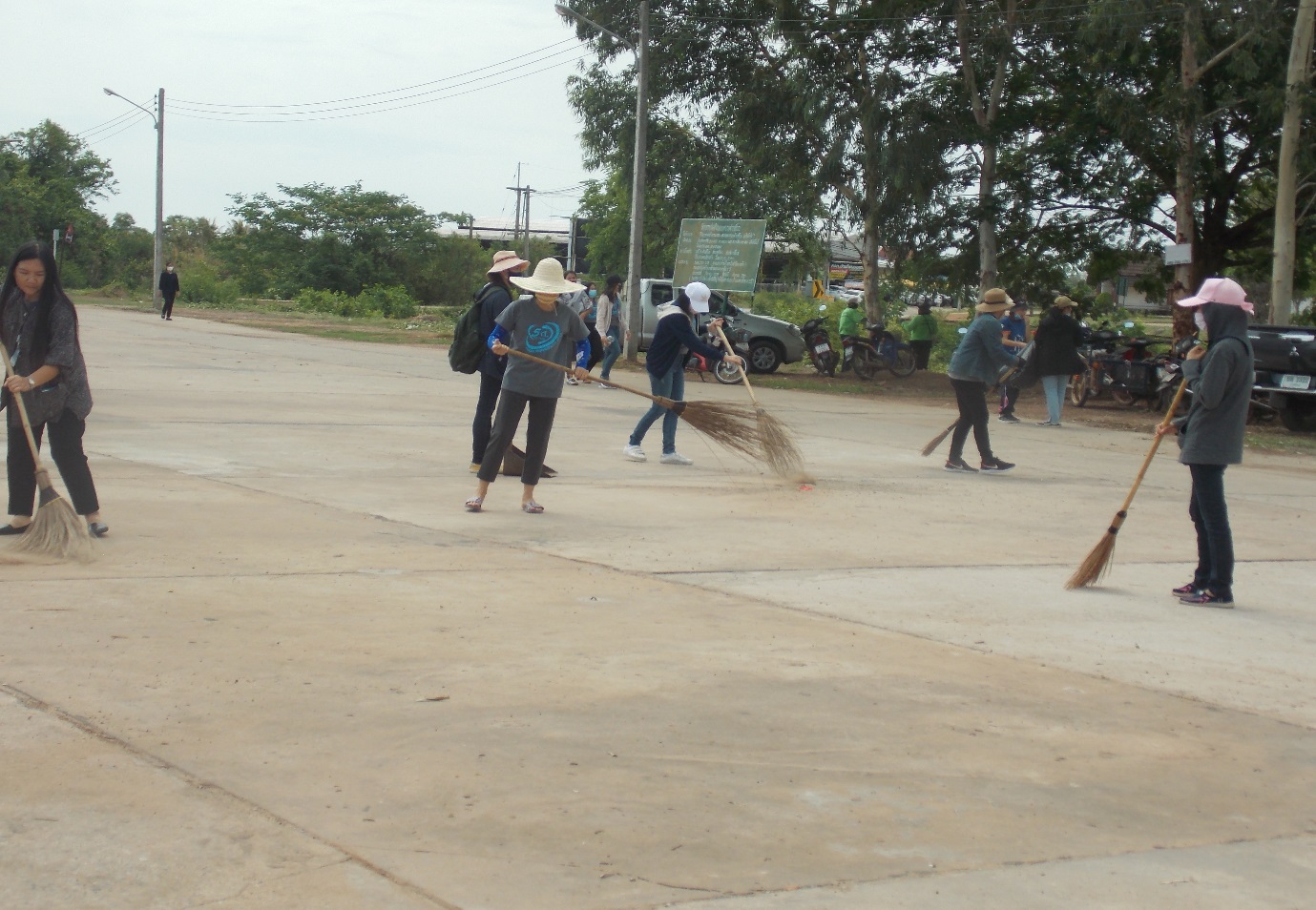 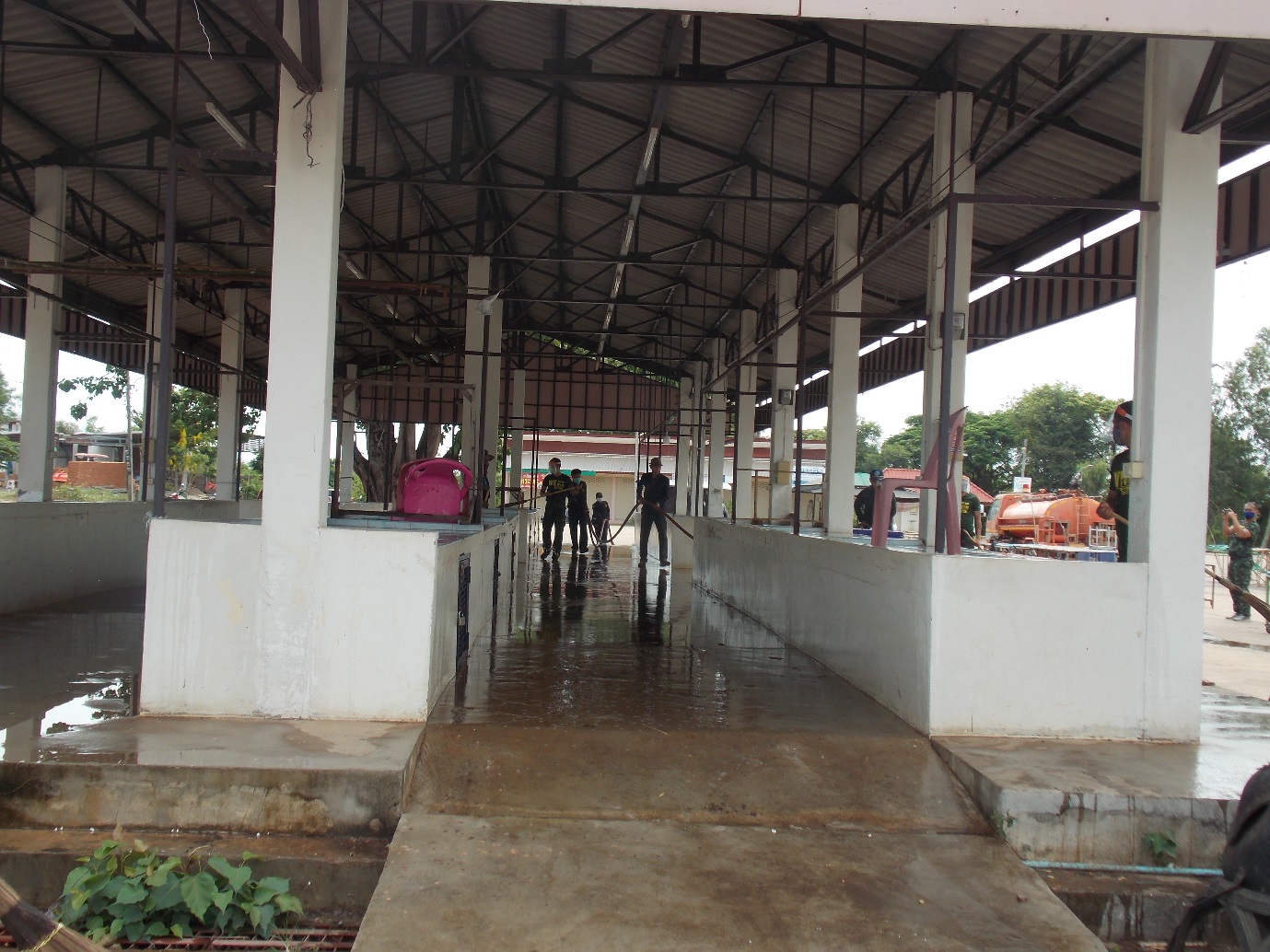 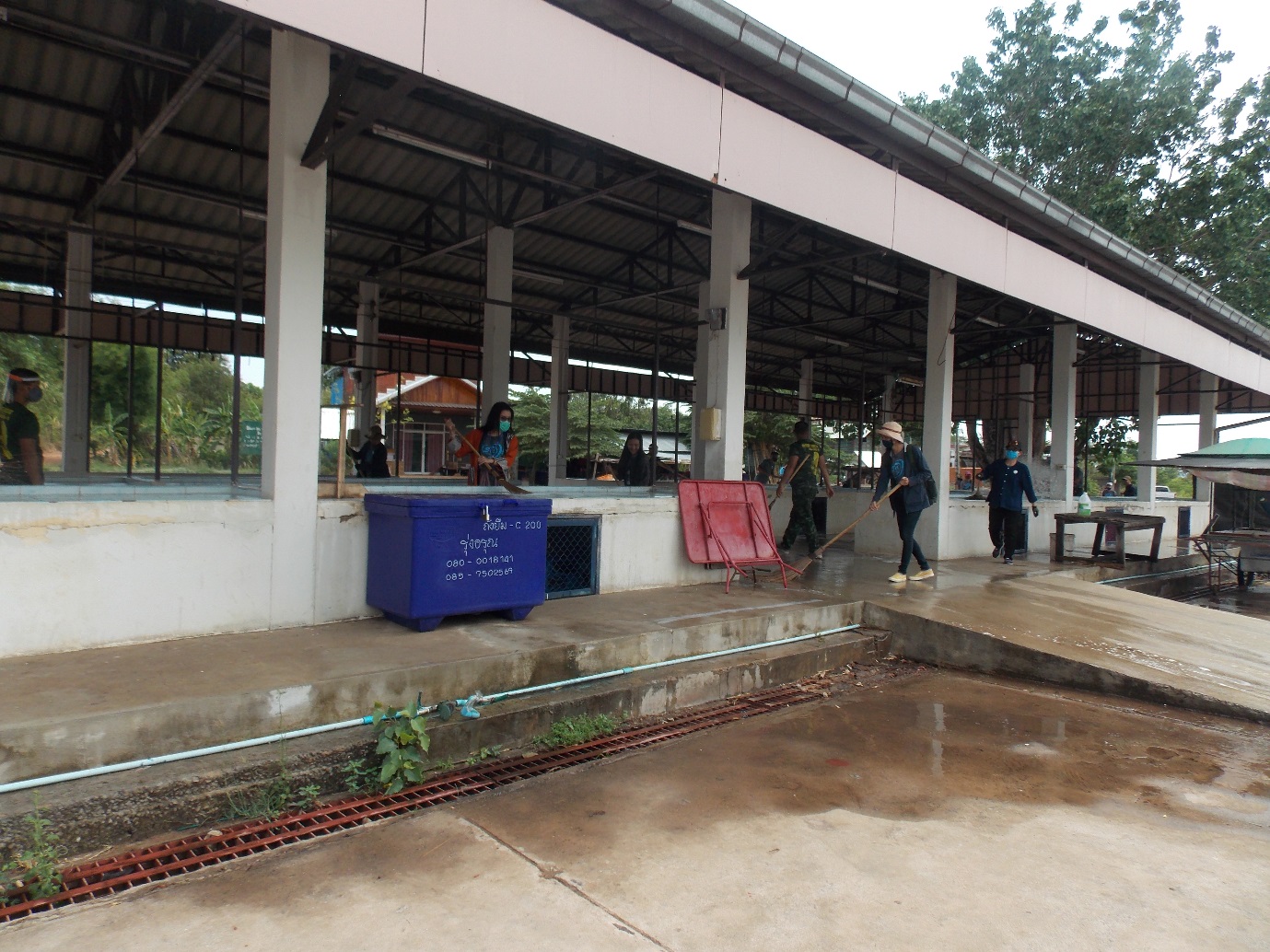 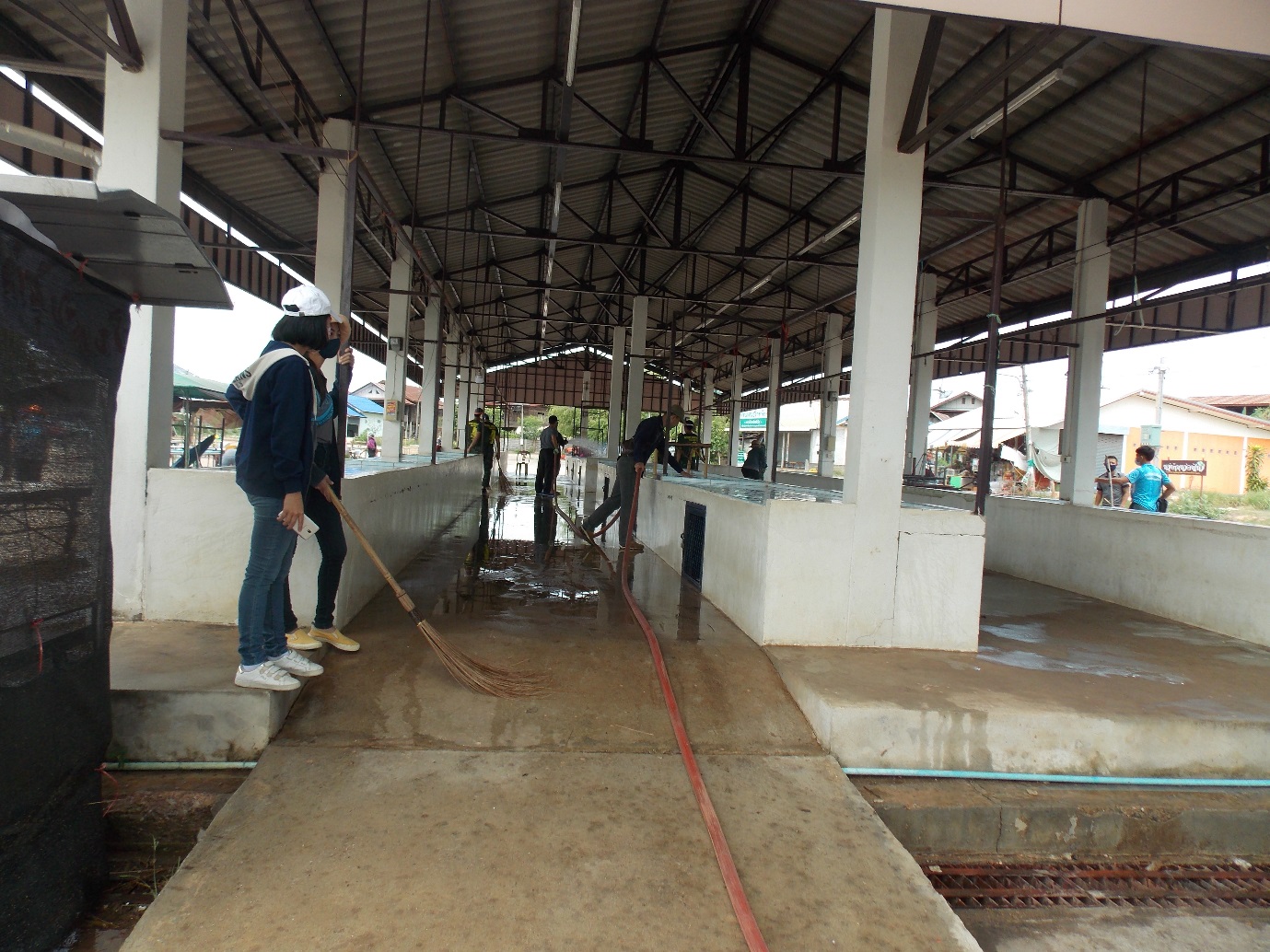 